Publicado en Santiago de Compostela el 31/01/2024 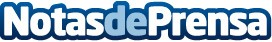 Plexus Tech refuerza su compromiso con la innovación impulsando la Cátedra de IA en Medicina Personalizada La tecnológica Plexus Tech impulsa una Cátedra única en España con la colaboración de la Universidad de Santiago de Compostela y el CiTIUS. La Cátedra dirigida por Senén Barro, cuenta con la participación activa de 12 científicos de prestigio internacional, otorgada por el Ministerio de Asuntos Económicos y Transformación Digital tendrá una duración inicial de cuatro años con el objetivo de optimizar la calidad de la atención sanitaria mediante la personalización de los procesos asistencialesDatos de contacto:Comunicación Plexus Tech686594978Nota de prensa publicada en: https://www.notasdeprensa.es/plexus-tech-refuerza-su-compromiso-con-la Categorias: Inteligencia Artificial y Robótica Programación Galicia Software Recursos humanos Universidades Innovación Tecnológica http://www.notasdeprensa.es